Unit 6 Lesson 11: Productos parciales y el algoritmo estándarWU Conversación numérica: El valor de los dígitos (Warm up)Student Task StatementEncuentra mentalmente el valor de cada expresión.1 Dos algoritmos para multiplicarStudent Task StatementEstos son dos algoritmos para encontrar el valor de .Kiran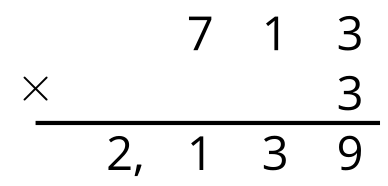 Diego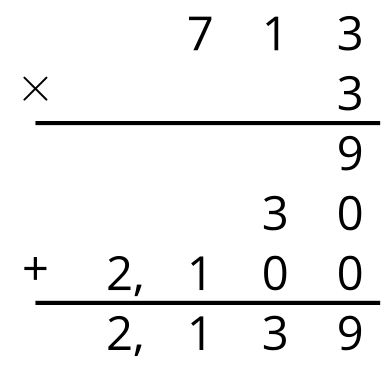 Discute con tu compañero:¿En qué se parecen los algoritmos de Kiran y de Diego? ¿En qué son diferentes?¿Cómo crees que Kiran obtuvo 2,139 al encontrar el producto?Encuentra el valor de cada producto.2 Comparemos algoritmosStudent Task StatementAnaliza los algoritmos que usaron Diego y Kiran para encontrar el valor de .Kiran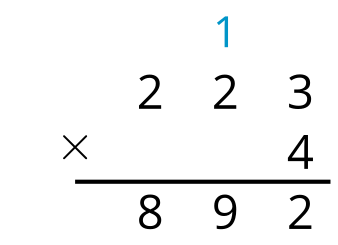 Diego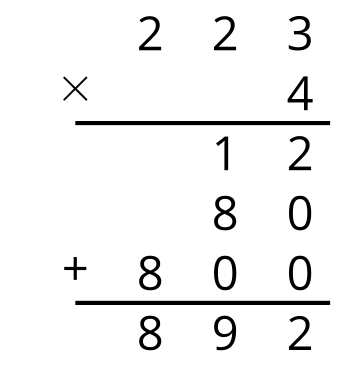 ¿En qué se parecen los algoritmos de Kiran y de Diego? ¿En qué son diferentes?¿Dónde está el 12 en el algoritmo de Kiran?Trata de usar el algoritmo de Kiran para encontrar el valor de .Comprueba tu trabajo usando otro método.Images for Activity Synthesis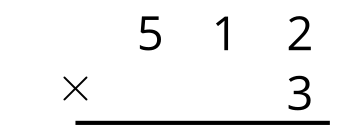 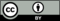 © CC BY 2021 Illustrative Mathematics®